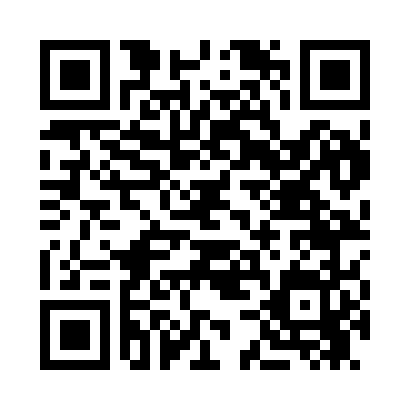 Prayer times for Charlemont, Massachusetts, USAMon 1 Jul 2024 - Wed 31 Jul 2024High Latitude Method: Angle Based RulePrayer Calculation Method: Islamic Society of North AmericaAsar Calculation Method: ShafiPrayer times provided by https://www.salahtimes.comDateDayFajrSunriseDhuhrAsrMaghribIsha1Mon3:335:1812:564:598:3310:182Tue3:335:1812:565:008:3310:183Wed3:345:1912:565:008:3310:174Thu3:355:2012:565:008:3210:175Fri3:365:2012:565:008:3210:166Sat3:375:2112:565:008:3210:157Sun3:385:2212:575:008:3110:158Mon3:395:2212:575:008:3110:149Tue3:405:2312:575:008:3010:1310Wed3:415:2412:575:008:3010:1211Thu3:425:2412:575:008:2910:1112Fri3:435:2512:575:008:2910:1113Sat3:455:2612:575:008:2810:1014Sun3:465:2712:575:008:2810:0815Mon3:475:2812:585:008:2710:0716Tue3:485:2912:584:598:2610:0617Wed3:505:2912:584:598:2610:0518Thu3:515:3012:584:598:2510:0419Fri3:525:3112:584:598:2410:0320Sat3:545:3212:584:598:2310:0121Sun3:555:3312:584:598:2210:0022Mon3:565:3412:584:588:229:5923Tue3:585:3512:584:588:219:5724Wed3:595:3612:584:588:209:5625Thu4:015:3712:584:588:199:5526Fri4:025:3812:584:578:189:5327Sat4:045:3912:584:578:179:5228Sun4:055:4012:584:578:169:5029Mon4:065:4112:584:568:149:4930Tue4:085:4212:584:568:139:4731Wed4:095:4312:584:558:129:45